Északi ASzC Serényi Béla Mezőgazdasági Technikum és Szakképző IskolaMUNKATERVE2022/2023. tanév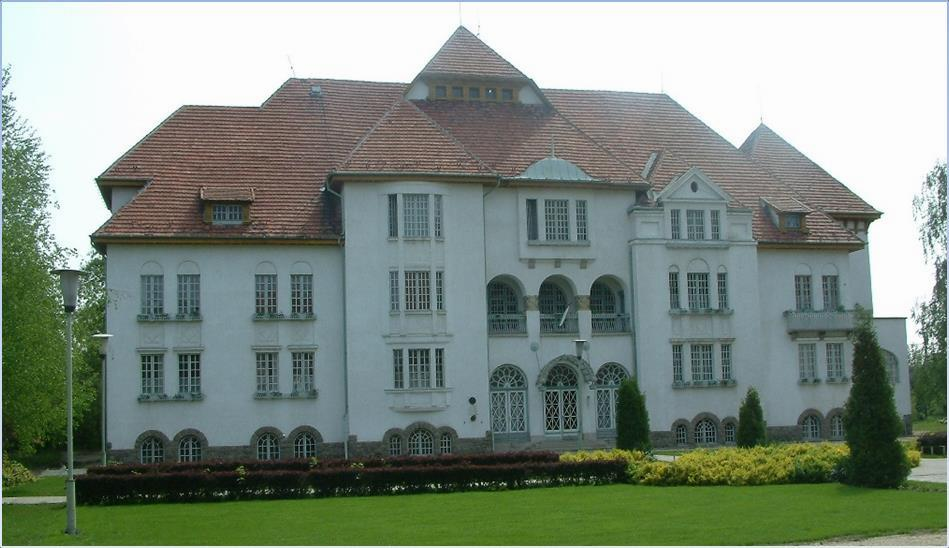 Törvényi hivatkozás: A szakképzésről szóló 2019. év LXXX. törvény (Szkt.) A szakképzésről szóló törvény végrehajtásáról szóló 12/2020. (II. 7.) Korm. rendelet (Szkr.) 7/2020 VIII.) EMMI rendelet a 2020/2022. tanév rendjéről2012. évi I. törvény a Munka Törvénykönyvéről20/2012. (VIII.31.) EMMI rendelet a nevelési-oktatási intézmények működéséről és a köznevelési intézmények névhasználatárólBevezetésElőző tanév rövid jellemzőiA 2022-2022-es tanévben a tanulói létszámunk az előző évihez hasonlóan alakult, így 3 9-es osztályt tudtunk indítani. Beindítottuk a kétéves esti tagozatos érettségire felkésztő képzésünket is. A szakos ellátottságunk megfelelő, minden órát el tudtunk látni megfelelően képzett oktatókkal, és óraadókkal. A tanév vége nehézségekkel kellett megküzdenünk, igazgató úr halála megviselte iskolánk közösségét.Beiskolázás helyzete tanévkezdéskorAz osztálylétszámok nem maximálisan feltöltöttek a felsőbb évfolyamokon, különösen a mezőgazdasági gépész és a hegesztő 11. évfolyamon. Örvendetes, hogy a 9. évfolyamon a júniusban beiratkozott tanulókhoz folyamatosan érkeznek új diákok. Az idei tanévben két technikusi osztály mellett egy vegyes szakiskolai osztályttudtunk indítani. Az érettségire felékészítő esti képzésen az osztály létszáma némileg lecsökkent, remélhetőleg ők már sikeres érettségi vizsgát tudnak tenni.Átszervezés2020. július 1-én létrejött az Északi Agrárszakképzési Centrum, melynek iskolánk is tagintézménye lett. A kezdeti nehézségek után egyre jobban zökkenőmentessé válik az együttműködés, bár még mindig vannak problémák, de ezeket eddig sikerült megoldanunk.Személyi feltételek alakulásaDolgozói létszám:Teljes munkaidős oktató:	22 fő Részmunkaidős	0 főIskolatitkár	1 főÓraadó	8 főTechnikai dolgozó:	9 főAz elmúlt tanév végén 1 oktató és egy óraadó kollégánk távozott iskolánkból. Ugyan nem helyettük, de két újy oktatóval bővült a létszámunk. Molnárné Varga Anita angol szakos, és Márton Zoltán mezőgazdasági mérnök végzettséggel tanítanak iskolánkban.Oktatói munkánkat 8 fő óraadó oktató segíti. Ők olyan tantárgyakat tanítanak, melyek óraszámaiból iskolai szinten nem lehet egy teljes állású oktató munkaidőt kitölteni. Emellett a Megyei Pedagógiai Szakszolgálat 3 gyógypedagógusa foglalkozik az SNI-s tanulókkal, heti 10 órában.  Óraadók:Garami György	rendészeti ismeretekTamás Ákos	magyar-történelem Stadler Mihály	rendészeti ismeretekMészáros Éva	közigazgatási ismeretekSzekeres Milán	hegesztési, gépészeti ismeretekNagy Zsuzsanna	ügyviteli ismeretekSzilas Csaba	erdészeti ismeretekGregusné Fórizs Anikó	testnevelésOktató állományunk az óraadókkal együtt biztosítja a tanórák szakos ellátottságát. Leterheltségük a teljes állású oktatóknak heti 22-26 tanítási óra, figyelembe véve az éves munkaidőkeret miatti eltéréseket is.Tanulólétszám alakulásaA táblázat adatai a szeptember 1-jei állapotot mutatják.Tárgyi feltételekA tanév folyamán az oktatáshoz szükséges tárgyi feltételek rendelkezésre állnak, még ha nem is minden esetben teljesen tökéletesek. A tavalyi tanévben elkészült az alagsori tornaterem, mely nagyban segíti a testnevelés órák szervezését. Elkészültek az öltöző helységek is, melyek kiszolgálói ezeknek az óráknak. A tantermek és szaktantermek kihasználtsága maximális az osztályok száma és a csoportbontások miatt.Ebben a tanévben is, mint a korábbi években gazdálkodásunkat az alábbi problémák nehezítik: A tangazdaság üzemeltetése jelen pillanatban minimális szinten van, csak a növénytermesztésben folytatunk termelő tevékenységet.Állattenyésztést nem végzünk. Az elavult, korszerűtlen gépeink folyamatos felújítást igényelnének, melyet teljeskörűen nem tudunk elvégezni.Az épületeinken a legszükségesebb karbantartásokat elvégeztük. Évtizedek óta probléma a tetőszerkezet és a cserépfedés karbantartása, mivel legalább 50 éve nem volt felújítás. Elkerülhetetlen minden épület tetőszerkezetének teljeskörű felújítása. Oktatási épületeinkben végre megtörtént a mosdók és a tantermek padlózatának felújítása. A tanév kiemelt feladatainak meghatározása, azok  ütemezéseA továbbképzési tervünket az előírásoknak megfelelően aktualizáljuk.Határidő: folyamatos	Felelős: igazgatóBiztosítani kell, hogy a közép- és emelt szintű érettségi vizsgával kapcsolatos változásokról időben értesüljenek a szakoktatók, a pályakezdő és az új kollégák részt vehessenek a közép- és emelt szintű érettségi vizsgával kapcsolatos továbbképzéseken.Határidő: folyamatos	Felelős: igazgató és helyetteseiA távollévő oktatók szakszerű helyettesítését biztosítjuk.Határidő: folyamatos	Felelős: igazgató és helyettese ÖkoiskolaIskolánk 2017. szeptember 1-től használhatja az Ökoiskola címet. A mindennapos nevelő munkánkba tudatosan beépítjük a környezetvédelem, fenntarthatóság, egészséges életmód stb. szemléletét, és diákjainknak is közvetítjük azokat. A témához kapcsolódó programokon lehetőség szerint részt veszünk, és az oktatói testület is igyekszik változatos programokon keresztül népszerűsíteni, megismertetni ezen elvek fontosságát.Határidő: folyamatos	Felelős: igazgató és Várnagy Dávid szakoktató 4.A	nevelő-oktató	munkával	kapcsolatos	munkatervi feladatokTanítási – tanulási folyamat területénTovább kell fejleszteni az oktatási módszereket, a digitális tábla használatát lehetőség szerint legtöbbször be kell építeni a tanórai munkába. Szükséges minél több segédanyagot is beszerezni.Határidő: folyamatos	Felelős: igazgató, munkaközösség- vezetőkAz egységes oktató-nevelő munka érdekében a különböző iskolákból érkezett 9. évfolyamos tanulók ismereteit egy szintre kell hozni, a differenciált oktatási módszert alkalmazva. Meg kell tanítani őket a tanulás helyes módszereire.Határidő: a tanév első félévének vége	Felelős: oktatói testület, igazgatóhelyettesekA tanórán kívüli foglalkozásokra fordítható órakeretet a tanulmányi munkában lemaradó tanulók felzárkózására és korrepetálására kell fordítani.Határidő: folyamatos	Felelős: szakoktatók, igazgatóNagyobb figyelmet kell fordítani a tehetségek gondozására és a tehetség felismerésére. Minél több tehetséges tanulót kell indítani a különböző szintű tanulmányi versenyeken és az emelt szintű érettségi vizsgákon.Határidő: folyamatos	Felelős: szakoktatók, igazgatóhelyettesA tanulók és a szülők körében elvégzett elégedettségmérés eredményeit fel kell dolgozni és folyamatosan fel kell használni azokat a minőségirányítási elvek kialakítása során.Határidő: folyamatos	Felelős: igazgató és helyetteseiAz Út az szakmához és az Út az érettségihez programba bekapcsolódó tanuló-oktató párok folytatják közös munkájukat. A pályázat újabb meghirdetése esetén szorgalmazni kell a lehetőségek kihasználását és új pályázatok készítését a hátrányos helyzetű tanulóink felzárkóztatása és egyéni fejlődése érdekében, remélve, hogy több hátrányos helyzetű tanulónk kedvező elbírálást kap majd.Határidő: 2022. szeptember 23.	Felelős: szakoktatók, 	munkaközösség vezetők Az új Apáczai Ösztöndíjprogramba a lehető legtöbb tanulót be kell vonni, és az oktatók megfelelő módon mentorálják ezeket a hátrányos és tehetséges tanulókat. Határidő: 2022. szeptember 23.	Felelős: szakoktatók, 	munkaközösség vezetők Folytatni kell az ECDL számítógép kezelő (-használó) vizsgára való felkészítést.Határidő: folyamatos		Felelős: Ficzere Zsolt szakoktató, rendszergazdaA szakmai elméleti oktatásnak biztosítani kell, hogy tanulóink korszerű, használható ismeretek birtokába jussanak.Határidő: folyamatos	Felelős: szakmai munkaközösség, szakoktatókA szakképző évfolyamokon igény szerint lehetőséget kell biztosítani az idegen nyelv tanulására, (a szaknyelvi szókincs elsajátítására) hogy minél többen pályázzanak külföldi munkára, és hatékonyabban tudjanak részt venni az Erasmus programban.Határidő: folyamatos	Felelős: igazgató, szakoktatókIskolánk részt vesz a GINOP 6.2.3.-17-2017-00007 pályázatban. A pályázat célja a lemorzsolódás csökkentése, és ezzel a kapcsolatban az iskolát végzettség nélkül elhagyók számának minimalizálása.  Pályázatban vállalt feladatok elvégzése - bemeneti mérés, felzárkóztatás, programok szervezése - a tanév folyamán a megvalósítási program ütemezése szerint.Határidő: folyamatos	Felelős: igazgató és a munkacsoportGyakorlati oktatás területénTanulószerződések megkötéseHatáridő: 2022. szeptember	Felelős: szakmai igazgatóhelyettesTanulói munkaszerződések kötése , duális partnerekkel való együtműködés szervezéseHatáridő: 2022. szeptember	Felelős: szakmai igazgatóhelyettesBiztosítanunk kell, hogy tanulóink a gyakorlati tevékenységük során megfelelő szintű jártasságot, készséget szerezzenek. A gyakorlati képzésben figyelembe vesszük és támaszkodunk a gazdálkodók, termelők igényeire.Határidő: folyamatos	Felelős: igazgató, szakoktatókGyakorlataik és nyári gyakorlataik szervezésénél törekedjünk, hogy minél több gyakorlati tapasztalatot szerezzenek termelőüzemekben.Határidő: nyári gyakorlatok ideje	Felelős: igazgató, szakmai igazgatóhelyettesFokozott figyelmet fordítunk a tanulók gyakorlati munkavédelmi ismereteinek fejlesztésére.Határidő: 2022. szeptember	Felelős: szakoktatók, 	munkavédelmi felelősLehetőség szerint a gyakorlati oktatásban is differenciáltan foglalkoztatjuk a tanulókat, biztosítva a tehetséges tanulók egyéni foglakozását.Határidő: folyamatos	Felelős: szakoktatókA munkanapló vezetését és az értékelést egységessé, következetessé kell tenni. Az értékelést rendszeresen osztályzatokkal is ki kell fejezni.Határidő: folyamatos	Felelős: szakoktatókKirándulást, üzemlátogatást szervezünk Szilvásváradra, az Állami Ménesbirtokra, Sátoraljaújhelyre az erdészethez, a Szuhafauna Kft. telephelyeire, illetve lehetőség szerint az országos szakmai kiállításokra. Ezen kirándulások legfőbb célja tanulóink megismertetése a működő üzemekkel, az érdeklődés és motiváció felkeltése, mélyítése saját választott szakmájuk iránt, illetve további lehetőségek megismertetése az egész életen át való tanulás szellemében. Határidő: egész tanév				Felelős: szakmai igazgatóhelyettesPályaválasztási feladatainkA jól bevált gyakorlatnak megfelelően a beiskolázás javítása érdekében két alkalommal nyílt napot szervezünk, melynek során lehetőséget biztosítunk az érdeklődő tanulóknak tanórákon való részvételre és megismertetjük őket az iskolánkban folyó képzésekkel. Nyílt napjaink, 2022. október és november hónapban tervezünk, amennyiben a járványügyi intézkedések ezt megengedik. A jelen helyzetben nagy szerepe lesz az iskola népszerűsítésében a különböző on-line felületeknek, közösségi oldalaknak. Terveink szerint készítünk digitális tartalmakat, amiket eljuttatva az általános iskolákhoz, on-line módon is bemutatkozhatunk.Határidő: A tanév első félévének vége			Felelős: igazgató és helyetteseRészt veszünk a városi és a környékbeli általános iskolák pályaválasztási szülői értekezletein. Az általános iskolákkal kialakított jó kapcsolatot kihasználva intézményünk programjaira próbáljunk meg minél több nyolcadikos tanulót meghívni, hogy kedvet csináljunk nekik az iskolánkba való jelentkezéshez.Határidő: A tanév első félévének vége		Felelős: igazgató és helyetteseiAz intézmény felvételi tájékoztatóját folyamatosan frissíteni kell. A központilag meghatározottak szerint ezt közzé tesszükAz iskolát bemutató szórólapot megújítjuk, a weblapot bővítjük és tökéletesítjük.Határidő: folyamatos		Felelős: igazgatóhelyettesek, informatika szakos oktatóBiztosítani kell a végzős tanulók számára, hogy részt vehessenek a felsőoktatási intézmények nyílt napjain. Gondoskodni kell arról, hogy az egyetemek, főiskolák tájékoztató dokumentumai az érdeklődő tanulókhoz eljussanak.Határidő: tanév első féléve	Felelős: igazgatóhelyettesek, osztályfőnökök Nevelési tevékenységünk feladataiÁltalános nevelési célokA tanév kezdetén minden tanuló ismerje meg az iskola Házirendjét. Megköveteljük tanulóinktól a házirend szabályainak betartását az iskolai rend és fegyelem további megszilárdítása érdekében. Fontos, hogy az oktatók nevelő munkájában az egységes követelményrendszer és a személyes példamutatás érvényesüljön.Határidő: 2022. szeptember 30.	Felelős: osztályfőnökök, oktatói testületAz osztályfőnökök és a szakoktatók vezetésével az osztályok igyekezzenek ízléses és otthonos dekorációt kialakítani a tantermekben. A tanulók a tanév elején átvett tantermek állagát őrizzék meg, vigyázzanak a berendezésre és a tanterem tisztaságára.Tanulóinkat az iskolai tulajdon védelmére kell nevelni, és egységesen kell fellépni a rongálókkal szemben, az óraközi szünetekben az ügyelet hatékonyabbá tételével.Határidő: folyamatos	Felelős: oktatói testületAz egy osztályban tanító oktatók segítsék egymás munkáját a nevelési problémák megoldásában. A napi kapcsolattartás az egy osztályban tanító oktatók osztályértekezleteket szervezzenek.Határidő: folyamatos	Felelős: osztályfőnökök, szakoktatókIfjúságvédelemSegíteni kell a hátrányos helyzetű tanulók, - különös tekintettel a „HHH” tanulók - iskolai közösségbe való beilleszkedését, értelmi képességeik kibontakoztatását és a művelődésre való igényét.Határidő: folyamatos	Felelős: oktatói testületAz „Út az érettségihez” és az „Út a szakmához” pályázatban részt vevő tanulókat oktatóik segítsék a pályázatban leírt célok megvalósításában. Szorgalmazni kell, hogy új pályázat kiírása esetén újabb mentor-tanuló párok kapcsolódjanak be a programba.Határidő: folyamatos	Felelős: oktatói testületA tanulók személyiség jogainak figyelembevételével az osztályfőnökök tanév elején tájékozódjanak a tanulók szociális helyzetéről, a hátrányos és veszélyeztetett tanulókról.Határidő: 2022. szeptember 30.	Felelős: osztályfőnökökA városi Családsegítő Szolgálattal kialakított kapcsolatot továbbra is fenn kell tartani, és a tanulóink személyiségének egészséges fejlődése érdekében szorgalmazni kell a szolgálat által szervezett egyéni foglalkozásokon való részvételt.Határidő: a tanév első féléve	Felelős: osztályfőnökökA bűnmegelőzés, a szenvedélybetegségek kialakulásának megelőzése, a nevelőmunka kiemelt feladata legyen. A oktatói testület munkáját szakemberek meghívásával, előadások szervezésével kívánjuk segíteni.Határidő: folyamatos	Felelős: oktatói testületKísérjük figyelemmel a roma származású tehetséges tanulók részére kiírt pályázatokat. Az osztályfőnökök segítsék ezeket a tanulókat a pályázatok elkészítésében.Határidő: folyamatos	Felelős: osztályfőnökökAz érettségi vizsga megkezdéséhez szükséges 50 óra közösségi szolgálatot minden technikumban tanuló diáknak teljesíteni kell. Törekedünk arra, hogy minden tanuló az érdeklődésének megfelelő helyen teljesítse ezt a szolgálatot, de segítünk helyet találni azoknak is, akik bizonytalanok. Célszerű, ha a diákok ezt az 50 órát már 11. osztályos korukra teljesítik. Határidő: folyamatos	Felelős: osztályfőnökök,
	igazgatóhelyettesek Egészséges életmódra nevelésAz intézmény egészség- és környezetnevelési programjának elveit figyelembe véve törekedjünk az abban leírt célok megvalósítására.Határidő: folyamatos	Felelős: igazgatóAz osztályfőnök nevelési tervében fontos, hogy szerepeljen az egészséges életmóddal kapcsolatos feladatok és a káros szenvedélyek elleni küzdelem.Határidő: 2022. szeptember 30.	Felelős: osztályfőnökökA mentálhigiénia oktatásában vegyük igénybe az iskolaorvos és a védőnő segítségét. Határidő: folyamatos	Felelős: osztályfőnökökGondoskodunk a tanulók rendszeres egészségügyi vizsgálatáról és fenntartjuk az iskolaorvossal és a védőnővel kialakított jó kapcsolatot.Határidő: folyamatos	Felelős: igazgatóhelyettesekBiztosítani kell a mindennapi testedzést, az iskolai sportköröket ebben a tanévben az iskolábanban szervezzük meg.Határidő: 2022. szeptember 1.	Felelős: szakoktatókA Megyei Pedagógia Szakszolgálattal és a védőnői szolgálattal együttműködve megszervezzük a gyógytestnevelést, biztosítva ezzel a gyógytornára szoruló tanulók edzését, ellátását.Határidő: 2022.szeptember 15.	Felelős: igazgatóhelyettesA tanévtől kezdődően 10.a osztályos tanulónak biztosítunk lehetőséget heti két órát a testnevelés órák keretén belül úszásra, a Putnoki Tanuszodában.Határidő: folyamatos	Felelős: testnevelőkTanórán kívüli nevelésA tanulók kulturált szórakozása és művelődése érdekében segíteni kell az iskolán kívül szervezett kulturális programokon való részvételt (pl. múzeumlátogatás, színház). Igyekezzünk minél több hátrányos helyzetű tanulót bevonni.Határidő: folyamatos	Felelős: osztályfőnökök, munkaközösségekAz osztálykirándulásokat úgy kell szervezni, hogy a tanulóknak lehetőségük nyíljon hazánk természeti értékeinek, műemlékeinek és kulturális kincseinek megismerésére.Határidő: folyamatos	Felelős: osztályfőnökökPlakátok, hirdetések és szóbeli tájékoztatás segítségével a tanulóink szerezzenek információt a városi kulturális rendezvényekről, múzeumi programokról. Az osztályfőnökök építsék be ezt az osztályfőnöki órák témáiba.Határidő: folyamatos	Felelős: oktatói testületSzorgalmazni kell, minél többen évente legalább egyszer jussanak el egy színházi előadásra.Határidő: 2022. október 15.	Felelős: osztályfőnökökAz osztályfőnökök, a magyar szakos oktatók és a könyvtáros hívja fel a tanulók figyelmét az iskolai könyvtár gazdag könyvállományára. Neveljük tanulóinkat az olvasás és a könyv szeretetére.Határidő: folyamatos	Felelős: könyvtáros, szakoktatókEgyüttműködési megállapodást kötünk a "Gyerekesély Program megvalósulása Putnok járásban" projekttel, melynek közreműködésével hátrányos helyzetű tanulóinknak lehetőség nyílik különböző kulturális, spot és egészségnevelési programok szervezésére.Határidő: folyamatos		Felelős: igazgató,  igazgatóhelyettesekDiákönkormányzatAz osztályfőnökök segítsék az osztály diákbizottságok működését. A közösséget érintő kérdésekben kérjék ki véleményüket. Az osztály diákbizottság képviseltesse magát az iskolai programok szervezésében.Határidő: 2022. szeptember 30.	Felelős: DÖK	segítő oktató, osztályfőnökökAz iskolavezetés és az iskolai diákönkormányzat kapcsolattartása legyen rendszeres. Határidő: folyamatos	Felelős: igazgató, igh., DÖK segítő oktatóAz iskolarádiót használjuk iskolai ünnepségek, tájékoztatók közvetítésére. Határidő: folyamatos	Felelős: DÖK segítő oktató Iskolai hagyományok ápolásaTanulóink legyenek büszkék arra, hogy az Északi ASzC Serényi Béla Mezőgazdasági Technikum és Szakképző Iskola diákjai. Ismerjék meg a névadó életét, munkásságát, valamint az intézmény múltját. Viseljék büszkén az iskolai rendezvényeken a hovatartozást jelképező iskolai egyennyakkendőt.Határidő: folyamatos	Felelős: igazgató, osztályfőnökökA tanulók minél szélesebb körű bevonásával a hagyományosan megrendezésre kerülő ünnepségeket színvonalasan kell megszervezni.Határidő: folyamatos	Felelős: igazgatóhelyettes munkaközösségek,osztályfőnökök5..	 A tanév szervezési feladataiMunkánkat a fenntartó, a Agrárminisztérium által jóváhagyott Szakmai Program, a Helyi tantervek és az SZMSZ alapján kell végezni. A jogszabályi előírásoknak megfelelően az iskolai dokumentumokat módosítani és aktualizálni kell.Határidő: folyamatos	Felelős: igazgató KRÉTA adatok évi aktualizálása tanév elején és folyamatosanHatáridő: augusztus 30, illetve folyamatos	Felelős: iskolatitkárStatisztikai adatszolgáltatásHatáridő: október 15.	Felelős: igazgató és helyetteseErősíteni kell a kompetencia alapú oktatást és támogatni az élethosszig tartó tanuláshoz szükséges kulcskompetenciák elsajátítását.Határidő: folyamatos	Felelős: igazgatóKépességkibontakoztató foglalkozások órarendi órák keretében történő megszervezéseHatáridő: 2022. szeptember 1.	Felelős: igazgatóhelyettesFokozni kell az iskolavezetés ellenőrző tevékenységét az elméleti és gyakorlati oktatás terén. Az SZMSZ-ben meghatározott óraszámokban óralátogatást kell végezni.Határidő: folyamatos	Felelős: igazgatóAz órarend adta lehetőséget kihasználva a munkaközösség-vezetők és a szakoktatók is látogassák egymás tanóráit, különös tekintettel a pályakezdő és az új kollégák óráira.Határidő: folyamatos	Felelős: munkaközösség-vezetőkAz oktató és nevelőmunka érdekében ki kell használni a pályázati lehetőségeket. A pályázat figyelésbe és elkészítésbe minden szakterületről be kell vonni az oktatókat.Határidő: folyamatos	Felelős: igazgatóA beiskolázási tevékenység hatékonysága érdekében továbbra is jó kapcsolatot kell kialakítani a város és a környék általános iskoláival, azzal a céllal, hogy megismerjék iskolánkat, az oktatókat és az intézményünkben folyó oktató-nevelő munkát. Szorgalmazni kell a munkaközösségek közötti kapcsolattartás kialakítását. Az általános iskolák meghívásának eleget téve rendszeresen részt veszünk a pályaválasztási szülői értekezleteken, ahol szóbeli tájékoztatással és szórólapok kiosztásával igyekszünk népszerűsíteni intézményünket.Határidő: a tanév első féléve	Felelős: igazgató és helyetteseiAz iskolai lemorzsolódással veszélyeztetett tanulók nyilvántartása iskolai feladat. A rájuk vonatkozó felmérésnek és adatszolgáltatásnak eleget teszünk, és oktatóink kiemelt figyelmet szentelnek a jelentésben szereplő tanulókra. Célunk kell hogy legyen a lemorzsolódással veszélyeztetett tanulók számának csökkentése, illetve az iskolaelhagyás csökkentése.Határidő: február 10. június 30. illetve folyamatos 	Felelős: igazgató, iskolatitkárAz osztályozóvizsgák időpontjait az iskolai SZMSZ szabályozza, ezeket az idei tanévben a következők szerint szervezzük:20223 január 9-20, április 24-május 4, június 1-15, és augusztus 21-31.Határidő: folyamatos	Felelős: igazgatóhelyettesAz első osztályfőnöki órán az osztályfőnökök ismertetik az osztályozóvizsgák időpontjait, a aláíratják a tanulókkal ennek, illetve a jelentkezési kötelezettség tudomásulvételét.Határidő: szeptember 1.	Felelős: osztályfőnökökAz SNI-s tanulók dokumentációit minden tanév elején ellenőrizni szükséges, az esedékes felülvizsgálatra szükséges dokumentumokat el kell készíteni, a szükséges határozatokat meg kell hozni.Határidő: szeptember 30.	Felelős: igazgató, gyógypedagógusokAz idei tanévben bevezetésre kerül a kéthetes órarend. Félévkor a mellékszakképesítések megszerzése miatt válik szükségesé az órarend megváltoztatása a 12. évfolyamon.Határidő: január 23.	Felelős: igazgatóhelyettesA nevelési értekezletek témája minden esetben aktuális legyen és az oktatói testület szakmai fejlődését szolgálja. Az oktatói testületi értekezletek a megújulást, az információcsere biztosítását szolgálják.Határidő: folyamatos	Felelős: igazgatóA tankönyvellátás rendjét jogszabály rögzíti, az iskolai tankönyvfelelős az aktuális feladatokat elvégzi, számon tartja, megigényli a támogatást és megrendeli a tankönyveket.Határidő: április 30.	Felelős: igazgató, tankönyvfelelősA tanév során szerzett újabb végzettségeket igazoló tanúsítványok, bizonyítványok összesítésére a tanév folyamán is kerüljön sor. Az adatbázist ennek megfelelően frissíteni szükségesHatáridő: június 30.	Felelős: igazgatóhelyettes, oktatók Beiskolázási terv készítése:Határidő: március 15.	Felelős: igazgatóhelyettesTörekedni kell arra, hogy az iskola gazdálkodásában a takarékosság érvényesüljön. Határidő: folyamatos	Felelős: igazgatóA szakmai gyakorlatok szervezése, tanulószerződések kötése, a duális képzés szervezése fontos és állandó feladat. Törekednünk kell arra, hogy tanulóink a lehetőségeinkhez képest jó környezetben végezhessék gyakorlati munkájukat és minél szélesebb területeit ismerjék meg választott szakmájuknakHatáridő: folyamatos	Felelős: igazgató és szakmai igazgatóhelyettes, szakmai vezetőA külföldi partnerkapcsolatok működtetése érdekében kísérletet kell tenni új kapcsolatok kialakítására illetve a régiek felfrissítésére. A munkaközösségek vállaljanak nagyobb szerepet a szakmai csere utak megszervezésében.Határidő: 2023. március vége	Felelős: igazgató és helyetteseiA tanév rendje a 22/2022. (VII. 29.) BM rendelet szerint: Első tanítási nap: 2022. szeptember 1. csütörtökUtolsó tanítási nap: 2023. június 15. csütörtökUtolsó tanítási nap befejező évfolyamon 2023. május 4. Tanítási napok száma: 179 napAz első félév vége: 2023. január 20.Szünetek:Őszi szünet: 2022. november 2-től november 4-ig. Utolsó tanítási nap: október 28. (péntek),Első tanítási nap: november 7. (hétfő)Téli szünet: 2022. december 22-től 2023. január 2-ig Utolsó tanítási nap: 2022. december 21. (szerda)Első tanítási nap: 2023. január 3. (kedd)Tavaszi szünet: 2023. április 6-tól április 11-ig.Utolsó tanítási nap: 2023. április 5. (szerda),Első tanítási nap: 2023. április 12. (szerda)Munkanap áthelyezések: A 2022. évi október 31-i munkanap áthelyezés miatt a munkarend a következő:2022. október 15. szombat	munkanap	2022. október31. hétfő	pihenőnap Az ellenőrzések ütemezéseA tangazdaság üzemelésének ellenőrzéseHatáridő: folyamatos	Felelős:	igazgató Iskola gazdálkodásának ellenőrzéseHatáridő: folyamatos	Felelős: igazgatóOktatók munkájának ellenőrzése, óralátogatás félévente 10-10 óraHatáridő: folyamatos	Felelős:	igazgató Tanügyi adminisztráció ellenőrzéseHatáridő: szúrópróbaszerűen öt alkalommal	Felelős:	igazgató Tanügyi dokumentáció ellenőrzéseHatáridő: folyamatos	Felelős: igazgatóhelyettesOktatók munkájának ellenőrzése, óralátogatásHatáridő: folyamatos félévente 10-10 óra	Felelős:	igazgatóhelyettes Óralátogatás félévente 5-5 óraHatáridő: folyamatos	Felelős: munkaközösség-vezetőkTanítás nélküli munkanapok felhasználása:Föld Napja	Felelős: munkaközösség-vezetők Határidő: április 22.Serényi-nap (diákönkormányzati nap)Határidő: április 21.	Felelős: diákönkormányzat osztályfőnökökOsztálykirándulás	Felelős: osztályfőnökök Határidő: április 15.Írásbeli érettségi vizsganap	Felelős: igazgató, igazgatóhelyettesHatáridő: május 7-8-9.Kihelyezett tantestületi ülés2022. október Az érettségi és szakmai vizsgáztatásban résztvevő  oktatók várható munkaidő-beosztásaKiemelt feladatok:A kétszintű érettségire való felkészülés:A felkért kollégáink részvételének lehetőség szerinti biztosítása az emelt szintű érettségi vizsgáztatói illetve emelt- és középszintű érettségi elnöki feladatok, valamint a szakmai vizsgáztatói feladatok ellátásában.2023. májusában a felkérések és elfogadások ismeretében pontos tervet készítünk!Miután csak 15 nappal az érettségi vizsgák megkezdése előtt derülnek ki a beosztások az Oktatási Hivatal megbízóleveleiből, így ezt a pontos beosztást csak az érettségik megkezdésekor tudjuk elkészíteni.Várható megbízások:Henyeczné Antal Gabriellabeosztása: igazgatóhelyettesérettségi elnök: 2023. június 13-24.Földvári Istvánbeosztása: mb.igazgatószakmai vizsgáztatás: 2022. május-júniusPózer Péterbeosztása: szakmai igazgatóhelyettesszakmai vizsgáztatás: 2022.május- júniusFranczia Zoltánnébeosztása: oktatószakmai vizsgáztatás: 2022.május- júniusGINOP 6.2.2 pályázati programok:Bemeneti mérésHatáridő: szeptember 19-23.					Felelős: munkacsoportBementi mérés értékeléseHatáridő: október 4.						Felelős: munkacsoportTanulói készségek, képességek fejlesztéseHatáridő: folyamatos						Felelős: munkacsoportDrogprevenciós, egészségmegőrző tevékenységekHatáridő: 2023. november, december2023. február-április, május					Felelős: munkacsoportPutnok, 2022. szeptember 5.Készítette:	Földvári István	mb. igazgatószámú mellékletA 2022-2023-as tanév munkatervi feladatainak ütemezése	számú mellékletAz oktatói testület névsora2022/2023. tanévKépzési formaOsztályok számaTanulók számaÁgazati alapoktatásMezőgazdaság és erdészet ágazat (technikum)1+1/2 osztály19+16 főÁgazati alapoktatásRendészet és közszolgálat ágazat (technikum)1+½ osztály29+18 főÁgazati alapoktatásGépészet ágazat (szakképzés)½ osztály17 főÁgazati alapoktatásÉlelmiszer ágazat (szakképzés)½ osztály13 főKifutó képzésekErdészet és vadgazdálkodás ágazati képzés½ osztály15 főKifutó képzésekÉrettségire felkészítő két éves képzés nappali tagozaton½ osztály6 főKifutó képzésekRendvédelem és közszolgálat ágazati képzés (szakgimnázium)1 osztály23 főKifutó képzésekKözszolgálati ügyintéző (technikus képzés)1 osztály12 főKifutó képzésekMezőgazdasági technikus1osztály13 főSzakképzésHegesztő½+1/2+1 osztály17+7+10 főSzakképzésMezőgazdasági gépész½+1osztály7+9 főSzakképzésPék-cukrász2 osztály17+15 főSzakképzésMezőgazdaság és erdészet ágazat (technikum) erdésztechnikus½ osztály13 főEsti tagozat (érettségire felkészítő)1 osztály15 főÖsszesen15 osztály303 fő2022/20232022/20232022/2023Cél/FeladatFelelősMegvalósulás dátuma AugusztusAugusztusAugusztusA tanévet előkészítő megbeszélés.
A munkaközösségek elkészítik a munkaterveket.igazgató, általános igazgatóhelyettes, műszaki vezető2022. augusztus 30.Javítóvizsgaigazgató, általános igazgatóhelyettes, műszaki vezető2022. augusztus 24.SzeptemberSzeptemberSzeptemberTanévnyitó ünnepélyigazgató2022. szeptember 2.Szülői értekezlet a 9. és december. évfolyamonosztályfőnökök2022. szeptember  06. hétfő 16.00SzántóversenyTakács Károly2022.szeptember  6.Munkatervek leadásamunkaközösség-vezetők2022. augusztus 30.Tanmenetek leadásaoktatók, szakoktatók, igazgatóhelyettesek 2022. szeptember 01.Iskolai honlap megújítása, folyamatos fejlesztése, aktualizálásaFiczere Zsolt, Várnagy Dávid, Szabó Bianka, Tenkiné Nagymengyi IldikófolyamatosIskolai honlap megújítása, folyamatos fejlesztése, aktualizálásaFiczere Zsolt, Várnagy Dávid, Szabó Bianka, Tenkiné Nagymengyi IldikófolyamatosIskolai honlap megújítása, folyamatos fejlesztése, aktualizálásaFiczere Zsolt, Várnagy Dávid, Szabó Bianka, Tenkiné Nagymengyi IldikófolyamatosIskolai honlap megújítása, folyamatos fejlesztése, aktualizálásaFiczere Zsolt, Várnagy Dávid, Szabó Bianka, Tenkiné Nagymengyi IldikófolyamatosIskolai honlap megújítása, folyamatos fejlesztése, aktualizálásaFiczere Zsolt, Várnagy Dávid, Szabó Bianka, Tenkiné Nagymengyi IldikófolyamatosDÖK-gyűlésSzabó Bianka2022. szeptember 159. évfolyamos tanulók bemeneti méréseáltalános igazgatóhelyettes2022. szeptember 19-23.Útravaló Pályázatoktatók, Henyeczné Antal GabriellafolyamatosApáczai pályázatoktatók2022. szeptember 23.Nevezés a sportversenyekre kiírás szerintigazgató, testnevelőkfolyamatosRendészeti versenyekre nevezés kiírás szerintGarami György, testnevelőkfolyamatosRákóczi Szövetség ifjúsági szervezete programjai Szabó BiankafolyamatosSzülői értekezlet a 9. és a végzős évfolyamonosztályfőnökök2022. szeptember 12.Bemeneti mérés a 9. évfolyamon, kimeneti mérés a október. évfolyamonáltalános igazgatóhelyettes2022. szeptember 19-23.Európai Mobilitási HétVárnagy Dávid2022. szeptember 16-22.Szakmai verseny HódmezővásárhelyenFöldvári István2 napos kirándulás az Országos Kéktúra útvonalánEndrésik Zsolt, 2022. szeptember 23.-24.Magyar Diáksport NapjaBakai Vilmos, Barczi Zsolt, Marczinkó Donát2022. szeptember 24CsacsiavatóDÖK, Szabó Bianka, Török Richárd, Józan Zsuzsanna, Ficzere Zsolt2022. szeptember 21..ECDL vizsgacsoport szervezéseFiczere Zsolt2022. szeptember 30.Bekapcsolódás a gömörszőlősi Ökológiai Intézet munkájábaVárnagy Dávid, Ujváry FerencfolyamatosErasmus+ program (Görögország)igazgató2023. szeptember 23-október 6.OktóberOktóberOktóberAtlétika ÜCSB (ügyességi csapat bajnokság) megyei fordulója súlylökésTörök Richárd2022.október Atlétika ÜCSB (ügyességi csapat bajnokság) megyei fordulója súlylökésTörök Richárd2022.október Atlétika ÜCSB (ügyességi csapat bajnokság) megyei fordulója súlylökésTörök Richárd2022.október Atlétika ÜCSB (ügyességi csapat bajnokság) megyei fordulója súlylökésTörök Richárd2022.október Megemlékezés az aradi vértanukról osztályfőnökök2022.október 06.Nyílt nap,- továbbtanulási tájékoztatóoktatók2022. október 20, október 27..Országos Haditorna versenyEndrésik Zsoltkiírás szerintDiákolimpia-lövészeti versenyPintér Lászlókiírás szerintMezei térségi futóverseny ÓzdTörök Richárdkiírás szerintB.-A.-Z. megyei Agrárkamara által szervezett beiskolázási rendezvényekPózer Péter2022. szeptember 23., szeptember 30.A köznevelési intézmény október1-jei állapot szerinti közérdekű adatairól statisztikai céllal az OSAP keretében adatok közléseHenyeczné Antal Gabriella2022.október 20. Az iskola a középfokú intézmények felvételi információs rendszerében meghatározza a tanulmányi területeket és a felvételi tájékoztatót. A honlapon nyilvánosságra kell hozni. Henyeczné Antal Gabriella2022.október 20.Október 23-ai nemzeti ünnep iskolai megemlékezésHajdukné Koács Veronika, Takács Károly, Gyetvai Gábor, Franczia Zoltánné2022.október 21.Őszi szünet (A szünet előtti utolsó tanítási nap 2022. október 28. (péntek), a szünet utáni első tanítási nap 2022. november 7. (hétfő).2022.november 2-4.NovemberNovemberNovemberSzülői értekezletosztályfőnökök 2022. november 14.Szalagavató ünnepség11- 12-13. osztályfőnökök2022.november 25Európai Hulladékcsökkentési hétVárnagy Dávid2022. november 21-25DecemberMikulás-napDÖK2022.december 06.Szuafauna Kft. telephelyeinek szakmai látogatásaUjváry Ferenc2022. decenberKarácsonyi műsor10. évfolyam osztályfőnökei Endrésik Zsolt, Marcinkó Donát, Fodor Petra2022.december 21. szerdaTéli szünet (A téli szünet előtti utolsó tanítási nap 2022. december 21. (szerda), a szünet utáni első tanítási nap 2023. január 3. (kedd).2022. december 21-2023. január 2. Január Január JanuárOsztályozó vizsgákigazgató2023. január 9.-20.A tanulók fizikai állapotának és edzettségének vizsgálataMarczinkó Donát, Török Richárd2023.január 16-június 15.Futsal kupa ÓzdMarczinkó Donát, Török Richárd2023. januárAz 1. félév végeigazgató2023. január 20.Diákolimpia: úszásTörök RichárdOsztályozóértekezletigazgató2023. január 20.Félévi értesítők kiosztásának határidejeáltalános igazgatóhelyettes, osztáyfőnökök2023. január 27.Magyar Kultúra Napja megemlékezésJózan Zsuzsanna, Szabó Bianka2023.január 20.Magyar Kultúra Napja megemlékezésJózan Zsuzsanna, Szabó Bianka2023.január 20.Rendészeti tanulmányi verseny szervezéseBakai Vilmos, Garami György Károly2023. januárÁltalános felvételi eljárás kezdete igazgató2023. január 21.AGROMASH Expo látogatásszakmai munkaközösség2023. januárOSZTV, SZKTV versenyekre nevezés, részvételszakmai oktatókkiírás szerintFebruárFebruárFebruárFedett pályás atlétika térségi verseny ÓzdonTörök Richárd, Marcinkó Donát2023. februárMegemlékezés a kommunista diktatúra áldozatairólEndrésik Zsolt2023.február 25.Serényi kupa indításaBakai Vilmos, Marczinkó Donát2023. februárFEHOVA kiállítás látogatásaVarga József Zoltán2022. február 11.„Nyelvi játékok” házi versenyJózan Zsuzsanna, Szabó Bianka2023. februárAz általános iskola továbbítja a jelentkezési lapokat a középiskolának2023. február 22.Szóbeli (alkalmassági) vizsga az általános felvételi eljárás keretébenigazgató2023. február 27-március 14.MárciusMárciusMárciusMegyei katasztrófavédelmi versenyEndrésik Zsolt2023. márciusLátogatás a Terror HázábanEndrésik Zsolt, 12-es osztályfőnökök2023. március„PÉNZ7” pénzügyi és vállalkozói témahétHajdukné Kovács Veronika2023. március 6-10„PÉNZ7” pénzügyi és vállalkozói témahétHajdukné Kovács Veronika2023. március 6-10Március 15. iskolai ünnepség9. évfolyam osztályfőnökei2023.március 14.Diákutaztatás a Rákóczi Szövetség szervezésébenSzabó Bianka2023. március 15.Víz világnapjaVárnagy Dávid 2023. március 22.Digitális TémahétFiczere Zsolt2023. március 27-31Digitális TémahétFiczere Zsolt2023. március 27-31Nyíregyházi Egyetem szakmai látogatásaPózer Péter2023. március 31.Felvételi jegyzék nyilvánosságra hozásának határidejeigazgató2023. március 17.ÁprilisÁprilisÁprilisFenntarthatósági TémahétTakács Károly, Várnagy Dávid2023. április 24-28.Fenntarthatósági TémahétTakács Károly, Várnagy Dávid2023. április 24-28.Megemlékezés a holokauszt áldozatairólEndrésik Zsolt2023.április 16Megemlékezés a holokauszt áldozatairólEndrésik Zsolt2023.április 16Költészet napja: részvétel a városi ünnepségenJózan Zsuzsanna, Szabó Bianka2023. április 11.Költészet napja: részvétel a városi ünnepségenJózan Zsuzsanna, Szabó Bianka2023. április 11.Tavaszi szünet (A szünet előtti utolsó tanítási nap 2023. április 5. (szerda), a szünet utáni első tanítási nap 2023. április 12. (szerda))2023.április 6-április 11.Osztálykirándulásokosztályfőnökök2023. áprilisOsztálykirándulásokosztályfőnökök2023. áprilisOsztálykirándulásokosztályfőnökök2023. áprilisKirándulás Sátoraljaújhelyre az erdész tanulókkalVarga Zoltán223. áprilisIdeiglenes felvételin rangsor megküldése a Hivatalnakigazgató2023. április 13.Serényi-napDÖK, Szabó Bianka2023. április 21.Serényi-napDÖK, Szabó Bianka2023. április 21.Föld NapjaTenkiné Nagymengyi Ildikó, Várnagy Dávid2023. április 20..Atlétika pályabajnokság, megyei forduló MiskolconTörök Richárd, Marcinkó Donát2023. áprilisAtlétika pályabajnokság, megyei forduló MiskolconTörök Richárd, Marcinkó Donát2023. áprilisMezőgazdasági vontatók regionális veresenyeUjváry Ferenckiírás szerintEgyeztetett felvételi jegyzék megküldése a középiskolánakigazgató2023. április 21.Egyeztetett felvételi jegyzék megküldése a középiskolánakigazgató2023. április 21.Egyeztetett felvételi jegyzék megküldése a középiskolánakigazgató2023. április 21.MájusMájusMájusVégzős osztályok osztályozó értekezleteigazgató2023. május 4.Végzős osztályok osztályozó értekezleteigazgató2023. május 4.Bolondballagásvégzős osztályok osztályfőnökei2023. május 5BallagásHajdukné Kovács Veronika, Marcinkó Donát, Fodor Petra2023.május 6.BallagásHajdukné Kovács Veronika, Marcinkó Donát, Fodor Petra2023.május 6.Írásbeli érettségiigazgató2023. május 08- 2023. május 22.Szakképző évfolyam írásbeli vizsgáiigazgató2023. májusRészvétel a Kárpát-medencei Gloria Victis Történelem Vetélkedőn Endrésik Zsolt2023. május 9-13Részvétel a Kárpát-medencei Gloria Victis Történelem Vetélkedőn Endrésik Zsolt2023. május 9-13Hódmezővásárhely Alföldi Gazdanapok  szakmai versenyén részvételTakács Károlykiírás szerint.Kompetenciamérés a 10. évfolyamonáltalános igazgatóhelyettes2023. április 20.-május 3.JúniusJúniusJúniusKörnyezetvédelmi világnapVárnagy Dávid2023. június 5.Környezetvédelmi világnapVárnagy Dávid2023. június 5.Szaképző évfolyamok gyakorlati és szóbeli vizsgáiigazgató2023. május-júniusA Nemzeti Összetartozás Napjatörténelem szakos oktatók, Józan Zsuzsanna2023. jún. 4.A Nemzeti Összetartozás Napjatörténelem szakos oktatók, Józan Zsuzsanna2023. jún. 4.Utolsó tanítási napigazgató2023. június 15.Utolsó tanítási napigazgató2023. június 15.Ágazati alapvizsgákigazgató2023. június 16-30Középszintű szóbeli érettségi vizsgákigazgató2023. június 19-30.Tanévzáró ünnepélyigazgató2023. június végeNévBeosztásEgyéb megbízatásFöldvári Istvánmb. igazgatóEndrésik ZsoltoktatóosztályfőnökFiczere ZsoltoktatóECDL vizsgaközpont kapcsolattartó, osztályfőnökFodor Petraoktatóosztályfőnök,Franczia ZoltánnészakoktatóosztályfőnökGyetvai GáboroktatóosztályfőnökHajdukné Kovács VeronikaoktatóosztályfőnökHenyeczné Antal Gabriellaáltalános igazgatóhelyettesosztályfőnökJózan ZsuzsannaoktatóJuhász ErikaoktatóosztályfőnökMarcinkó DonátoktatóosztályfőnökMárton ZoltánoktatóMolnárné Varga AnitaoktatóPintér LászlóoktatóosztályfőnökPózer Péterszakmai igazgatóhelyettesSzabóová BiankaoktatóosztályfőnökTakács Károlyoktatómunkaközösség-vezető osztályfőnökTenkiné Nagymengyi Ildikóoktatómunkaközösség-vezető, osztályfőnök ifjúságvédelmi felelős, könyvtáros, Török RichárdoktatóosztályfőnökUjváry FerencoktatóiskolavezetőVarga József ZoltánoktatóosztályfőnökVárnagy DávidoktatóosztályfőnökÓraadókGarami György Károlyrendészeti tantárgyakGregusné Fórizs AnikótestnevelésMészáros ÉvaközigazgatásNagy Zsuzsannaügyviteli ismeretekStadler Mihályrendészeti tantárgyakSzekeres Milánhegesztési, gépészeti tárgyakSzilas Csabaerdészeti tárgyakTamás Ákosmagyar nyelv és irodalom, történelem